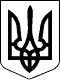 ВЕЛИКОСЕВЕРИНІВСЬКА СІЛЬСЬКА РАДА
КРОПИВНИЦЬКОГО РАЙОНУ КІРОВОГРАДСЬКОЇ ОБЛАСТІ  ДРУГА СЕСІЯ ВОСЬМОГО СКЛИКАННЯРІШЕННЯвід     грудня  2020 року                                                                           №______с. Велика СеверинкаСільський голова                                                                Сергій ЛЕВЧЕНКО           Затвердженорішенням Великосеверинівськоїсільської ради«  » грудня 2020 №__ПРОГРАМАрозвитку культури та охорони культурної спадщини Великосеверинівської сільської радина 2021-2022 рокиПАСПОРТ ПРОГРАМИ1Обсяг фінансових ресурсів, необхідних для реалізації заходів Програми, може змінюватися шляхом внесення відповідних змін до сільського бюджету впродовж терміну дії Програми.1.Загальні положення Українське село, яке є носієм духовного багатства та зберігає традиції народу України, потребує сьогодні особливої уваги з боку державних владних структур щодо подолання негативних явищ деградації. Актуальність розроблення та прийняття Програми зумовлена потребою в невідкладному вжитті заходів для підтримки й розвитку культури на селі. Заклади культури в сільській місцевості є однією з важливих складових культури, що відіграють важливу роль у збереженні національної самобутності, формуванні духовних та естетичних цінностей суспільства.Процеси реформування галузі культури села не відповідають бажаній динаміці і потребують відповідної уваги, особливо, в плані фінансово-матеріального забезпечення закладів культури, з метою покращення якості проведення культурно-масових заходів на території Великосеверинівської сільської ради. Важливо відзначити необхідність покращення умов праці працівників культури, особливо в осінньо-зимовий період. Це стосується температурного режиму в середині будівлі, що не відповідає нормам. Гостро стоїть проблема проведення капітальних ремонтів і т. ін.Програма розвитку культури, мистецтва та охорони культурної спадщини на 2021-2022 роки (далі – Програма) розроблена з метою забезпечення розвитку культури, мистецтва та збереження об’єктів культурної спадщини на території сільської ради. Вона визначає пріоритетні цілі, стратегічні напрямки та механізми здійснення програми культурної самореалізації мешканців сіл Велика Северинка, Підгайці, Лозуватка, Кандаурове, Оситняжка та Петрове, Созонівка, Високі Байраки, Рожняківка, Густий Гай, ст. Канатове. Доступ до культурних цінностей та участь в культурному житті є фундаментальним правом кожного мешканця населених пунктів Великосеверинівської сільської ради.Програма розвитку культури спрямована на розвиток народної творчості, організацію роботи з талановитою молоддю, вдосконалення художньої майстерності мистецьких колективів сіл Велика Северинка, Підгайці, Лозуватка, Оситняжка, Созонівка, Високі Байраки організацію системи обмінних концертів, гастрольної діяльності, проведення розширення творчої та колективної діяльності мистецьких колективів сіл, поповнення бібліотечних фондів, проведення заходів щодо популяризації народних традицій, вітчизняного мистецтва, історії рідного краю та країни, співпрацю з творчими спілками, фондами розвитку культури і мистецтва, зміцнення матеріально-технічної бази закладів культури.2.Мета ПрограмиМетою Програми є:- задоволення духовних потреб населення, забезпечення конституційного права на доступ до надбань культури і мистецтва всіх громадян, незалежно від національної чи регіональної належності;- створення належних умов для розвитку системи культурного обслуговування населення Великосеверинівської сільської ради;- надання жителям сіл соціально рівних з міським населенням  можливостей для задоволення культурних потреб;- популяризація культурно-освітніх заходів щодо формування  патріотичних почуттів, любові до рідного краю;- матеріально-технічне забезпечення основних культурно-мистецьких закладів та організацій тощо;- забезпечення ефективного функціонування бібліотек, якісне бібліотечне обслуговування, забезпечення загальної доступності до інформації та культурних цінностей; - сприяння проведенню культурно-мистецьких заходів, концертів народних та професійних колективів;- охорона і збереження пам’яток культурної спадщини та історії.3.Завдання ПрограмиОсновними завданнями Програми є:створення та поліпшення умов для розвитку та підтримки закладів культури, сприяння відродженню осередків традиційної народної творчості, національно-культурних традицій населення, художніх промислів та ремесел з метою збереження національної культурної спадщини, культурних цінностей та культурних благ;- створення гуртків, секцій, клубних формувань, любительських об’єднань при будинках культури;  зміцнення матеріально-технічної бази закладів культури;впровадження ефективних форм і методів культурно-дозвіллєвої діяльності;- реалізація комплексу освітніх, культурно-мистецьких програм і проектів для дітей та молоді;- більш широке залучення до участі в культурно-масових заходах шкільної та студентської молоді сіл;- розповсюдження та популяризація творів вітчизняної літератури і мистецтва;підтримка та розвиток аматорської творчості;забезпечення проведення державних, місцевих, професійних свят, участь у конкурсах і фестивалях (в т.ч. міжнародних), проведення семінарів, тематичних заходів;- забезпечення свободи творчості, доступу до культурних надбань, створення можливостей для активної участі жителів сіл у художній творчості, особливо молоді;забезпечення гарантій свободи творчості.4. Фінансування ПрограмиФінансування заходів Програми здійснюється відповідно до законодавства за рахунок коштів бюджету Великосеверинівської сільської ради на відповідні цілі в межах запланованих видатків на відповідний рік. Напрямки діяльності та заходи Програми визначені у Додатку до Програми.5. Очікувані результати виконання  ПрограмиУ результаті виконання Програми очікується:- проведення на належному рівні державних, місцевих, професійних свят, семінарів, тематичних заходів, фестивалів;створення сприятливих умов для розвитку культури сіл Великосеверинівської сільської ради;покращення рівня культурного обслуговування населення;відродження та подальший розвиток аматорського мистецтва та народної творчості;активізація участі сіл Велика Северинка, Підгайці, Лозуватка, Созонівка, Високі Байраки та Оситняжка у регіональних, обласних, Всеукраїнських та міжнародних заходах.7. Координація роботи і контроль за виконанням ПрограмиКоординація діяльності за виконанням Програми покладається на відділ освіти, молоді та спорту, культури та туризму та постійну  комісію  з  питань  освіти, фізичного  виховання, культури, охорони здоров’я та  соціального  захисту.Контроль за виконанням Програми покладається на постійну комісію з питань планування місцевого бюджету, фінансів, цін, соціально-економічного та культурного розвитку населених пунктів.					Додаток до ПрограмиОсновні заходи та напрямки використання коштів по ПрограміПерелік державних та інших  свят, пам’ятних дат  і подій , що  фінансуються сільською  радою у 2021-2022 рокахДержавні свята:22 січня – День  Соборності України15 лютого – День  вшанування  учасників бойових  дій  на  території  інших  держав8 травня - День пам’яті та примирення9 травня - День перемоги над нацизмом у Другій світовій війні28 червня – День Конституції України23 серпня – День  державного  Прапора України24 серпня – День Незалежності України1 вересня - День  знань 14 жовтня -  День захисника  України; День Українського козацтва, Покрова Пресвятої Богородиці28 жовтня – День  визволення  України  від  фашистських  загарбників21 листопада – День  гідності і свободи6 грудня - День Збройних Сил УкраїниДні жалоби  і  скорботи20 лютого – День Героїв  Небесної  СотніДень пам'яті жертв політичних репресій (третя неділя травня)22 червня – День  скорботи  і вшанування пам’яті жертв війни в Україні29 серпня  - День пам’яті захисників, які загинули в боротьбі за незалежність, суверенітет і територіальну цілісність УкраїниДень пам'яті жертв голодомору (четверта субота листопада)Міжнародні Дні та інші свята 8 березня -  Міжнародний  жіночий  день1 травня - Міжнародний день праці 1 червня – Міжнародний День  захисту  дітей 1 жовтня -  Міжнародний день людей похилого віку, День ветерана3 грудня – Міжнародний День людей з інвалідністю5 грудня - Міжнародний день волонтерів15 лютого - День вшанування учасників бойових дій на території інших держав14 грудня - День вшанування учасників ліквідації наслідків аварії на Чорнобильській АЕСПрофесійні святаДень  медичного  працівника (третя  неділя  червня)День підприємця (перша неділя вересня)27 вересня День дошкільного  працівника  30 вересня Всеукраїнський  день  бібліотек  День  вчителя (перша  неділя  жовтня)9 жовтня  - Всесвітній  день  пошти  9 листопада - Всеукраїнський  день  працівників  культури та майстрів народного мистецтва День працівника соціальної сфери (перша неділя листопада)День  працівників  сільського  господарства (третя  неділя  листопада)7 грудня - День  місцевого  самоврядування Традиційні та  місцеві та свята:7 – 8 січня День  визволення населених  пунктів  сільської  ради  від німецько-фашистських  загарбниківНовий Рік  та  Різдво Христове (грудень-січень)Масляна (лютий-березень)Воскресіння Христове (Великдень)День святої Трійці13 травня - День матеріДень молоді (остання неділя червня)7 липня -  Івана купала 8 липня – День родини 19 грудня - День Святого МиколаяДні народження сіл Великосеверинівської  сільської територіальної громади Фестивалі, конкурси, тематичні та інші заходи :Лютий - Літературна година «Шевченківські читання»Лютий – Березень - Фестиваль-конкурс «Сузір’я талантів»21 березня - 1 квітня - Всеукраїнський тиждень дитячої та юнацької книгиЖовтень – Фестиваль «Інгульські зорі»___________________________________Про затвердження програми розвитку культури та охорони культурної спадщини Великосеверинівської сільської ради на 2021-2022 рокиПро затвердження програми розвитку культури та охорони культурної спадщини Великосеверинівської сільської ради на 2021-2022 рокиКеруючись Законами України «Про місцеве самоврядування в Україні», «Про культуру», «Про бібліотеки і бібліотечну справу», «Про охорону культурної спадщини», СІЛЬСЬКА РАДА ВИРІШИЛА:Керуючись Законами України «Про місцеве самоврядування в Україні», «Про культуру», «Про бібліотеки і бібліотечну справу», «Про охорону культурної спадщини», СІЛЬСЬКА РАДА ВИРІШИЛА:Керуючись Законами України «Про місцеве самоврядування в Україні», «Про культуру», «Про бібліотеки і бібліотечну справу», «Про охорону культурної спадщини», СІЛЬСЬКА РАДА ВИРІШИЛА:1.Затвердити Програму  розвитку культури та охорони культурної спадщини Великосеверинівської сільської ради на 2021-2022 роки (далі – Програма), що додається.
         2.Відділу освіти, молоді та спорту, культури та туризму Великосеверинівської сільської ради забезпечити організацію виконання рішення.
        3.Визнати таким, що втратило чинність рішення сесії Великосеверинівської сільської ради від 13 червня 2019 року № 877 «Про затвердження  Програми розвитку культури та охорони культурної спадщини на території Великосеверинівської сільської ради на 2019-2020 роки».4.Контроль за виконанням рішення покласти на постійну комісію з питань освіти, фізичного виховання, культури, охорони здоров’я та соціального захисту.1.Затвердити Програму  розвитку культури та охорони культурної спадщини Великосеверинівської сільської ради на 2021-2022 роки (далі – Програма), що додається.
         2.Відділу освіти, молоді та спорту, культури та туризму Великосеверинівської сільської ради забезпечити організацію виконання рішення.
        3.Визнати таким, що втратило чинність рішення сесії Великосеверинівської сільської ради від 13 червня 2019 року № 877 «Про затвердження  Програми розвитку культури та охорони культурної спадщини на території Великосеверинівської сільської ради на 2019-2020 роки».4.Контроль за виконанням рішення покласти на постійну комісію з питань освіти, фізичного виховання, культури, охорони здоров’я та соціального захисту.1.Затвердити Програму  розвитку культури та охорони культурної спадщини Великосеверинівської сільської ради на 2021-2022 роки (далі – Програма), що додається.
         2.Відділу освіти, молоді та спорту, культури та туризму Великосеверинівської сільської ради забезпечити організацію виконання рішення.
        3.Визнати таким, що втратило чинність рішення сесії Великосеверинівської сільської ради від 13 червня 2019 року № 877 «Про затвердження  Програми розвитку культури та охорони культурної спадщини на території Великосеверинівської сільської ради на 2019-2020 роки».4.Контроль за виконанням рішення покласти на постійну комісію з питань освіти, фізичного виховання, культури, охорони здоров’я та соціального захисту.1.Ініціатор розроблення ПрограмиВеликосеверинівська сільська рада2.Розробник ПрограмиВідділ освіти, молоді та спорту, культури та туризму  Великосеверинівської сільської ради4.Ініціатор розроблення ПрограмиВеликосеверинівської сільської ради5.Відповідальні виконавці ПрограмиОситнязький Центр культури та дозвілля, Великосеверинівська, Підгайцівська, Лозуватська філії ЦКД, Созонівський сільський будинок культури, Високобайрацький сільський будинок культури, Великосеверинівська Центральна бібліотека, Оситнязька, Підгайцівська, Лозуватська філії ЦБ, Созонівська сільська бібліотека, Високобайрацьку сільська бібліотека6.Термін реалізації програми2021-2022 роки7.Обсяг фінансових ресурсів для реалізації програми100,0 тис. грн. 1№п/пНазва напрямкуТермін проведення1.Участь  аматорських колективів,  окремих виконавців з числа обдарованої молоді у Міжнародних, Всеукраїнських, обласних, районних фестивалях, конкурсах, святах тощоПротягом  2020-2021 р.р.2.Участь кращих самодіяльних художників, майстрів декоративно-ужиткового мистецтва в регіональних, обласних і Всеукраїнських фестивалях, оглядах, виставкахПротягом  2020-2021 р.р.3.Проведення поточних та капітальних ремонтівПротягом  2020-2021 р.р.4.Придбання подарунків, сувенірної, квіткової продукції, грамот, нагороджувальних листів, подяк та вітальних листівок для проведення святПротягом  2020-2021 р.р.5.Оплата за фото та відео послуги щодо висвітлення святПротягом  2020-2021 р.р.6.Оплата за озвучення святПротягом  2020-2021 р.р.7.Оплата за харчування учасників святПротягом  2020-2021 р.р.8.Оплата за виготовлення та придбання афіш та запрошень до свят, періодичних видань, привітання із святами через засоби масової інформаціїПротягом  2020-2021 р.р.9.Придбання освітлювальної апаратури, костюмів та реквізиту, поповнення бібліотечних фондів, придбання книжкової друкованої продукції для тематичних заходів та іншеПротягом  2020-2021 р.р.10.Охорона  та збереження культурної спадщини, паспортизація пам’яток археології та історії, встановлення охоронних зон, укладання охоронних договорівПротягом  2020-2021 р.р.11.Організація  роботи по комп’ютеризації основних процесів бібліотечної роботи, забезпечення участі бібліотек у інформаційно-бібліотечних проектах, створення читацьких Інтернет-центрів, оплата Інтернет-зв’язкуПротягом  2020-2021 р.р.12.Забезпечення передплати періодичних видань українською мовою для централізованої бібліотечної системиВересень – листопад 2020-2021 р.р.13.Придбання господарчих та канцтоварівПротягом 2020-2021 р.р.14.Забезпечення проведення заходів з охорони праці та протипожежної безпеки у закладах культуриПротягом 2020-2021 р.р.